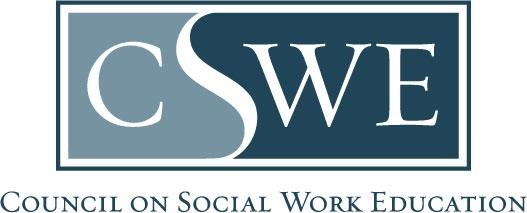 
Commission on Accreditation (COA)Department of Social Work Accreditation (DOSWA)Baccalaureate and Master’s Social Work Program Accreditation2022 EPASForm AS B5.0.1(d) | Public Reporting of Assessment Outcomes
Program Name[Delete this help text before submission: Delete the directions before submission.]DirectionsPurposeThis form is for baccalaureate programs only.Complete this form to provide the program’s competency-based student learning outcomes.A copy of this form is embedded in the required Volume 1 templates for Benchmark 1, Benchmark 2, and Reaffirmation / Initial Accreditation Self-study. Formatting & SubmissionPrograms may add or delete rows and columns to reflect additional competencies, instruments, and program options.Submit this form within your accreditation documents, which may be submitted as a Microsoft Word document or searchable PDF, per policy 1.2.11. Document Submission Policy in the EPAS Handbook.Accreditation documents must be a single document and may not include separate attachments nor appendices.Scanned documents will not be accepted.Email completed accreditation documents to the program’s assigned Accreditation Specialist by the due date.Timeframe for Review & ResponseAccreditation documents are reviewed and processed at the assigned COA meeting. Programs and their institution’s president / chancellor will receive a decision letter 30-days after the conclusion of the COA meeting. Public Reporting RequirementsPer the CSWE Commission on Accreditation’s recognition body, the Council on Higher Education Accreditation (CHEA), and Accreditation Standard B5.0.1(d), baccalaureate social work programs are required to post this form publicly on their website and routinely update findings every two (2) years, at minimum. Programs provide CSWE with a website hyperlink to their posted form. Competency-based student learning outcomes are published in the CSWE Directory of Accredited Programs. Generalist Practice | Summary of PlanGeneralist Practice | Summary of Outcomes
 Assessment Data Collected on: MM/YYCompetencyInstrumentInstrument:Expected Level of Achievement for InstrumentCompetency:Expected Level of Achievement for CompetencyCompetency 1:
Demonstrate Ethical and Professional BehaviorInstrument 1:      Competency 1:
Demonstrate Ethical and Professional BehaviorInstrument 2:      Competency 2:
Advance Human Rights and Social, Racial, Economic, and Environmental JusticeInstrument 1:      Competency 2:
Advance Human Rights and Social, Racial, Economic, and Environmental JusticeInstrument 2:     Competency 3: Engage Anti-Racism, Diversity, Equity, andInclusion (ADEI) in PracticeInstrument 1:      Competency 3: Engage Anti-Racism, Diversity, Equity, andInclusion (ADEI) in PracticeInstrument 2:      Competency 4: Engage in Practice-informed Research and Research-informed PracticeInstrument 1:      Competency 4: Engage in Practice-informed Research and Research-informed PracticeInstrument 2:     Competency 5: Engage in Policy PracticeInstrument 1:      Competency 5: Engage in Policy PracticeInstrument 2:      Competency 6: Engage with Individuals, Families, Groups, Organizations, and CommunitiesInstrument 1:      Competency 6: Engage with Individuals, Families, Groups, Organizations, and CommunitiesInstrument 2:      Competency 7: Assess Individuals, Families, Groups, Organizations, and CommunitiesInstrument 1:      Competency 7: Assess Individuals, Families, Groups, Organizations, and CommunitiesInstrument 2:      Competency 8: Intervene with Individuals, Families, Groups, Organizations, and CommunitiesInstrument 1:      Competency 8: Intervene with Individuals, Families, Groups, Organizations, and CommunitiesInstrument 2:      Competency 9: Evaluate Practice with Individuals, Families, Groups, Organizations, and CommunitiesInstrument 1:      Competency 9: Evaluate Practice with Individuals, Families, Groups, Organizations, and CommunitiesInstrument 2:      Optional: Competency #: Title of Additional CompetencyInstrument 1:      Optional: Competency #: Title of Additional CompetencyInstrument 2:      CompetencyCompetency:
Expected Level of Achievement Inclusive of All InstrumentsAggregate Actual Outcomes:All Program Options
n = (Number of Students)Program Option 1Outcomes:Program Option Namen = (Number of Students)Program Option 2Outcomes:Program Option Namen = (Number of Students)Program Option 3Outcomes:Program Option Namen = (Number of Students)Competency 1: Demonstrate Ethical and Professional Behavior[Delete this help text before submission: Add or delete program option columns as needed][Delete this help text before submission: Add or delete program option columns as needed]Competency 2: Advance Human Rights and Social, Racial, Economic, and Environmental JusticeCompetency 3: Engage Anti-Racism, Diversity, Equity, andInclusion (ADEI) in PracticeCompetency 4: Engage in Practice-informed Research and Research-informed PracticeCompetency 5: Engage in Policy PracticeCompetency 6: Engage with Individuals, Families, Groups, Organizations, and CommunitiesCompetency 7: Assess Individuals, Families, Groups, Organizations, and CommunitiesCompetency 8: Intervene with Individuals, Families, Groups, Organizations, and CommunitiesCompetency 9: Evaluate Practice with Individuals, Families, Groups, Organizations, and CommunitiesOptional: Competency #: Title of Additional Competency